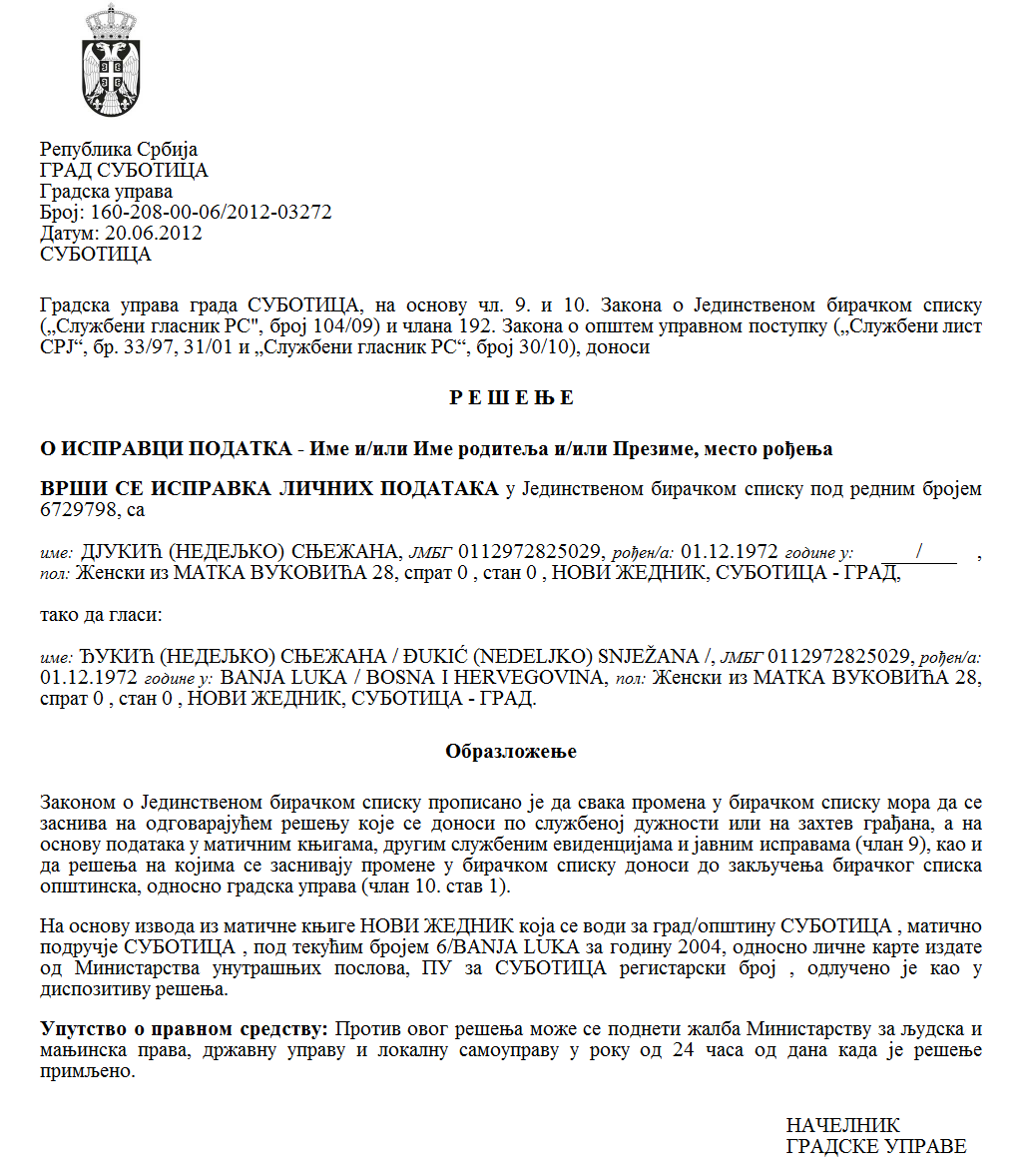 SZERB  KÖZTÁRSASÁG VAJDASÁG AUTONÓM TARTOMÁNY  ZENTA KÖZSÉG ZENTA KÖZSÉG POLGÁRMESTER  Szám: 55-2/2023-II Kelt: 2023. július 26-án Z e n t a Az  egyesületek által a közérdekű programokra a serkentő  eszközök,  vagy az eszközök hiányzó része odaítélésének eljárásáról és  ellenőrzéséről szóló rendelet (Zenta Község Hivatalos Lapja,  31/2021. sz.) 19. szakasza, Zenta község  statútuma (Zenta Község Hivatalos Lapja,  4/2019. sz.) 61. szakasza 1.  bekezdésének 33) pontja,  a nyilvános pályázatban, száma 55-2/2023-II kelt  2023. január  30-án megjelölt  serkentő  eszközökre  a program kiválasztásáról szóló határozat és  Zenta község 2023-as  évi költségvetéséről szóló  rendelet (Zenta Község Hivatalos Lapja,  17/2022. sz.) alapján  a község  polgármestere   meghozta az alábbi  VÉGZÉST AZ ESZKÖZÖK ODAÍTÉLÉSÉRŐL 1. Zenta község költségvetéséből, összhangban a nyilvános pályázattal  Zenta  község számára a közérdekű programok/projektumok serkentésére  vagy programok/projektumok  hiányzó eszközeinek  a  finanszírozására, amelyeket    a  szociális védelem terén  a  közösség nappali szolgáltatásaiban az  egyesületek valósítanak meg  2.800.000,00 dináros teljes összeg lett  biztosítva, amely eszközök   a Zenta község  2023-as évi  költségvetéséről szóló rendelettel (Zenta Község Hivatalos Lapja,  17/2022. és  5/2023. sz.) lettek előirányozva, éspedig   a 0902-es  program  keretében SZOCIÁLIS- ÉS GYERMEKVÉDELEM  néven, mint  0016-os számú aktivitás,  A közösség  nappali szolgáltatásai néven, a  funkcionális osztályozás  070-es  kódja alatt és   a máshová nem sorolt veszélyeztetett  lakosság szociális támogatása  néven,   a 40/0-s pozíciószámon, mint  481000-es   közgazdasági osztályozás, leírva, mint A   KORMÁNYON KÍVÜLI SZERVEZETEK DOTÁLÁSA, éspedig: 2. Az eszközök nem rendeltetésszerű használata esetén, foganatosításra kerülnek  a megfelelő intézkedések az eszközök visszatérítésére kerülnek Zenta község költségvetésébe, összhangban a törvénnyel. 3. A jóváhagyott eszközök a használóknak a megkötött szerződések alapján kerülnek odaítélésre a  terén  a programok (társ)finanszírozásáról a  szociális védelem terén  a  közösség nappali szolgáltatásaiban, a használók és Zenta község között, amellyel rendezésre  kerülnek a szerződő felek   jogai, kötelezettségei és felelősségei. 4. Felhívjuk  a jelen végzés  1. pontja  szerinti egyesületeket,  hogy  a jelen végzésnek Zenta  község hivatalos  honlapján és  Zenta  község  hirdetőtábláján   való  közzétételétől számított nyolc napos határidőn belül tegyenek eleget  a  szerződéskötésnek.   Ellenkező esetben úgy kell tekinteni, hogy  visszavonták  a  programjavaslatukat. 5. A jelen végzés  végrehajtására a Zentai Községi Közigazgatási Hivatalt  határozzuk meg. I n d o k l á s Zenta község  2023-as évi költségvetéséről szóló rendelettel (Zenta Község Hivatalos Lapja,  17/2022. sz.) éspedig  az 5-ös fejezetben a KÖZSÉGI KÖZIGAZGATÁSI HIVATAL néven, éspedig  a  0902-es  program  keretében SZOCIÁLIS- ÉS GYERMEKVÉDELEM néven, mint  0016-os számú aktivitás,  A közösség nappali szolgáltatásai néven, a  funkcionális osztályozás  070-es  kódja alatt és    A máshová nem sorolt veszélyeztetett lakosság  szociális támogatása néven,   a 40/0-s pozíciószámon, mint  481000-es   közgazdasági osztályozás, leírva, mint A   KORMÁNYON KÍVÜLI SZERVEZETEK DOTÁLÁSA, megállapításra kerültek az eszközök 2.800.000,00 dináros összegben. Zenta község  2023. január 30-án közzétette a nyilvános  pályázatot  Zenta  község számára a közérdekű programok/projektumok serkentésére  vagy programok/projektumok  hiányzó eszközeinek  a  finanszírozására, amelyeket a  szociális védelem terén a közösség nappali szolgáltatásaiban az  egyesületek valósítanak meg.  Zenta község polgármestere  az 55-2/2023-II-es számú, 2023.05.30-án kelt határozatával  megalakította   a  pályázati bizottságot  Zenta  község számára a közérdekű programok/projektumok serkentésére  vagy a programok/projektumok  hiányzó eszközeinek  a  finanszírozására, amelyeket a szociális szolgáltatás terén a   közösség nappali szolgáltatásaiban  az  egyesületek valósítanak.A bizottság elvégezte a javasolt programok értékelését és megállapította a bejelentett programok értékelési és  rangsorolási jegyzékét, amiről jegyzőkönyvet vett fel.  A program  kiválasztásáról szóló  határozattal, száma  55-2/2023-II, kelt  2023.05.30-án Zenta község polgármestere döntött  a  programok kiválasztásáról, amelyek   finanszírozásra kerülnek   Zenta község költségvetési eszközeiből és  a  jóváhagyott  program szerinti   eszközök  mértékéről.  Az előadottak alapján, a rendelkező rész szerint döntöttem.JOGORVOSLATI UTASÍTÁS: E végzés ellen közigazgatási per indítható a  Közigazgatási Bíróságnál, a jelen végzés kézhezvételétől  napjától számított 30 napon belül.  A közigazgatási aktus elleni keresetre, amellyel megindítják  a  közigazgatási pert 390 dinár  fizetendő (28-as tarifaszám).  Czeglédi Rudolf s. k.Zenta község polgármestereSorszám A jelentkezés átvételének kelteAz egyesület neve ProgramnévJóváhagyott eszközök120223.02.06.Удружење грађана „Caritas” СентаPolgárok Egyesülete Caritas Zenta „Рад народне кухиње- Дневни боравак за стара лица- Акција  млека и хлеба- Изнајмљивање ортопедских помагала и болничких кревета- Дистрибуција одеће и одеће за бебе - Népi konyha működtetése- Idősek napközi otthona- Tej-kenyér akció- Ortopéd segédeszközök és kórház ágyak kölcsönzése- Ruhaosztás és babakelengye2.800.000,00